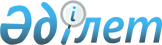 "2021-2023 жылдарға арналған Тасарық ауылдық округінің бюджеті туралы" Қазалы аудандық мәслихатының 2020 жылғы 25 желтоқсандағы №562 шешіміне өзгерістер енгізу туралыҚызылорда облысы Қазалы аудандық мәслихатының 2021 жылғы 12 наурыздағы № 43 шешімі. Қызылорда облысының Әділет департаментінде 2021 жылғы 16 наурызда № 8201 болып тіркелді
      "Қазақстан Республикасының Бюджет кодексі" Қазақстан Республикасының 2008 жылғы 4 желтоқсандағы Кодексінің 109-1-бабына, "Қазақстан Республикасындағы жергілікті мемлекеттік басқару және өзін-өзі басқару туралы" Қазақстан Республикасының 2001 жылғы 23 қаңтардағы Заңының 6-бабының 2-7-тармағына сәйкес, Қазалы аудандық мәслихаты ШЕШІМ ҚАБЫЛДАДЫ:
      1. "2021-2023 жылдарға арналған Тасарық ауылдық округінің бюджеті туралы" Қазалы аудандық мәслихатының 2020 жылғы 25 желтоқсандағы № 562 шешіміне (нормативтік құқықтық актілерді мемлекеттік тіркеу Тізілімінде 7981 нөмірімен тіркелген, 2021 жылғы 06 қаңтарда Қазақстан Республикасының нормативтік құқықтық актілердің эталондық бақылау банкінде жарияланған) мынадай өзгерістер енгізілсін:
      1-тармақ жаңа редақцияда жазылсын:
      "1. 2021-2023 жылдарға арналған Тасарық ауылдық округінің бюджеті 1, 2, 3 - қосымшаларға сәйкес, оның ішінде 2021 жылға мынадай көлемдерде бекітілсін:
      1) кірістер – 55199 мың теңге, оның ішінде:
      салықтық түсімдер – 1124 мың теңге;
      трансферттер түсімдері – 54075 мың теңге;
      2) шығындар – 55657 мың теңге;
      3) таза бюджеттік кредиттеу – 0;
      бюджеттік кредиттер – 0;
      бюджеттік кредиттерді өтеу – 0;
      4) қаржы активтерімен операциялар бойынша сальдо – 0;
      қаржы активтерін сатып алу – 0;
      мемлекеттің қаржы активтерін сатудан түсетін түсімдер – 0;
      5) бюджет тапшылығы (профициті) – -458 мың теңге;
      6) бюджет тапшылығын қаржыландыру (профицитті пайдалану) – 458 мың теңге.".
      2-тармақтың 1) тармақшасы жаңа редакцияда жазылсын:
      "1) әкім аппараты қызметін қамтамасыз ету шығындарына 952 мың теңге.".
      Аталған шешімнің 1 - қосымшасы осы шешімнің қосымшасына сәйкес жаңа редакцияда жазылсын.
      2. Осы шешім 2021 жылғы 1 қаңтардан бастап қолданысқа енгізіледі және ресми жариялауға жатады. 2021 жылға арналған Тасарық ауылдық округінің бюджеті
					© 2012. Қазақстан Республикасы Әділет министрлігінің «Қазақстан Республикасының Заңнама және құқықтық ақпарат институты» ШЖҚ РМК
				
      Қазалы аудандық мәслихатының кезектен
тыс ІІІ сессиясының төрағасы

А. ОРЫМБАЕВ

      Қазалы ауданындық
мәслихат хатшысы

Б. ЖАРЫЛҚАП
Қазалы аудандық мәслихатының 2021 жылғы 12 наурыздағы № 43 шешіміне қосымшаҚазалы аудандық мәслихатының 2020 жылғы 25 желтоқсандағы № 562 шешіміне 1-қосымша
Санаты
Санаты
Санаты
Санаты
Сомасы, мың теңге
Сыныбы
Сыныбы
Сыныбы
Сомасы, мың теңге
Кіші сыныбы
Кіші сыныбы
Сомасы, мың теңге
Атауы
Сомасы, мың теңге
1. Кірістер
55199
1
Салықтық түсімдер
1124
04
Меншiкке салынатын салықтар
1124
1
Мүлiкке салынатын салықтар
8
3
Жер салығы
53
4
Көлiк құралдарына салынатын салық
1063
4
Трансферттердің түсімдері
54075
02
Мемлекеттiк басқарудың жоғары тұрған органдарынан түсетiн трансферттер
54075
3
Аудандардың (облыстық маңызы бар қаланың) бюджетінен трансферттер
54075
Функционалдық топ
Функционалдық топ
Функционалдық топ
Функционалдық топ
Бюджеттік бағдарламалардың әкiмшiсi
Бюджеттік бағдарламалардың әкiмшiсi
Бюджеттік бағдарламалардың әкiмшiсi
Бағдарлама
Бағдарлама
Атауы
2. Шығындар
55657
1
Жалпы сипаттағы мемлекеттiк қызметтер
20951
124
Аудандық маңызы бар қала, ауыл, кент, ауылдық округ әкімінің аппараты
20951
001
Аудандық маңызы бар қала, ауыл, кент, ауылдық округ әкімінің қызметін қамтамасыз ету жөніндегі қызметтер
20951
7
Тұрғын үй-коммуналдық шаруашылық
6890
124
Аудандық маңызы бар қала, ауыл, кент, ауылдық округ әкімінің аппараты
6890
008
Елді мекендердегі көшелерді жарықтандыру
5476
009
Елді мекендердің санитариясын қамтамасыз ету
420
011
Елді мекендерді абаттандыру мен көгалдандыру
994
8
Мәдениет, спорт, туризм және ақпараттық кеңістiк
27616
124
Аудандық маңызы бар қала, ауыл, кент, ауылдық округ әкімінің аппараты
27616
006
Жергілікті деңгейде мәдени-демалыс жұмысын қолдау
27616
15
Трансферттер
200
124
Аудандық маңызы бар қала, ауыл, кент, ауылдық округ әкімінің аппараты
200
048
Пайдаланылмаған (толық пайдаланылмаған) нысаналы трансферттерді қайтару
200
3. Таза бюджеттік кредиттеу
0
Бюджеттік кредиттер
0
Бюджеттік кредиттерді өтеу
0
4. Қаржы активтері мен операциялар бойынша сальдо
0
Қаржы активтерін сатып алу
0
Мемлекеттің қаржы активтерін сатудан түсетін түсімдер
0
5. Бюджет тапшылығы (профициті)
-458
6. Бюджет тапшылығын қаржыландыру (профицитін пайдалану)
458
8
Бюджет қаражатының пайдаланылатын қалдықтары
458
01
Бюджет қаражаты қалдықтары
458
1
Бюджет қаражатының бос қалдықтары
458